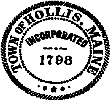 PLANNING BOARDGregg McPherson, ChairHeather Sullivan, Vice ChairDon Roth Jr, Heather SullivanTom WitkowskiSeth DavisStephen StarkNicolas HebertMinutes of Planning Board Meeting 27 March 2024Members Present:  Gregg McPherson, Chair, Heather Sullivan, Vice Chair, Don Roth, Tom Witkowski, Seth Davis, Nicolas HebertAbsent:  Stephen StarkCall to Order: With a quorum present, the meeting was called to order by Chair Gregg McPherson at 7:00 PM.Minutes: February 28, 2024Motion made by Tom Witkowski to accept as written, seconded by Don Roth Jr. 	    Vote:  4-0-1 (Hebert), motion passed, minutes accepted as written.Correspondence:  None Reports:  NonePublic Hearing:  NoneOld Business:New Business:  Schedule Public Hearings for Zoning Ordinance AmendmentsPer Section 1.5 (2) public hearings must be held within 60 days and 30 days of the governing body meeting.April 10, 2024 would be the 60 day hearing.May 8, 2024 would be the 30 day hearing.Tom Witkowski made a motion to schedule the 2 public hearings for April 10, 2024 and May 8, 2024, seconded by Don Roth Jr.    Vote:  6-0, motion passedPlan for Next Meeting:  	3 warrant articles for legal reviewContinue Zoning Workshops	Adjourn:  Tom Witkowski made a motion to adjourn the meeting and go into Workshop for Hollis Zoning Ordinance, seconded by Seth Davis. Vote:  6-0, motion passed, meeting adjourned at 7:05pm and workshop opened.Minutes submitted by Angela Chute, Admin. Asst.